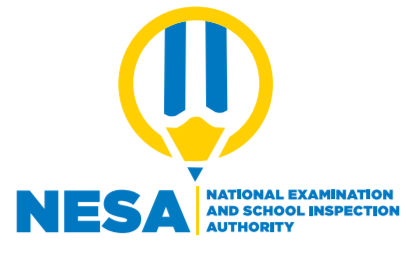 IKIZAMINI GISOZA UMWAKA WA KANE W’INDIMI W’AMASHURI YISUMBUYE, 2020/2021IKINYARWANDAIgihe kimara: Amasaha atatu (3h00)Amanota:    Amabwiriza:Ntufungure iyi kayi y’ibibazo by’ikizamini utabiherewe uburenganzira.Ibisubizo bigomba kuba bifututse kandi byuzuye.Gusiribanga no guhindagura ibisubizo bifatwa nko gukopera.Ukurikize amabwiriza ari ku bibazo.Koresha gusa ikaramu y’ubururu cyangwa iy’umukaraUBURINGANIRE N’UBWUZUZANYE MU MIRIMO YO MU RUGO
 	Kugira ngo habeho iterambere ry’urugo ni ngombwa ko abagize urugo bose bafatanya mu bikorwa ibyo ari byo byose, bajya inama, bungurana ibitekerezo, bafatanya imirimo yo mu rugo kandi bubahana. Burya ngo “Abishyize hamwe nta kibananira”. Urugero rugaragara ni umuryango wa Habimana na Mariyana n’abana babo babiri. Ubuhamya bitangira bwemeza ko uburinganire n’ubwuzuzanye mu muryango ari inkingi ya mwamba ku iterambere ry’urugo rwabo. Umuntu yakwibaza ati: “Ese uwo muryango wabayeho ute? Ubu umerewe ute?”  	Habimana yabyirutse ari umuhanya, avukira mu rugo rusaba umunyu, nta gashuri yigeze. Ababyeyi be bari baritabye Imana kera bazize inzara. Nta karima n’aka kirazira bagiraga. Habimana arererwa kwa nyirakuru ntiyamushyira mu ishuri kuko atari kubona amafaranga y’ishuri ndetse n’ay’imyenda yo kwambara ku ishuri. Aho amariye kugimbuka, Habimana atangira umwuga wo gusoroma icyayi akawukuramo udufaranga duke two
kugura utwenda. Nyirakuru aza gupfa, Habimana asigara ari imfubyi buriburi. Rimwe basoroma icyayi, mugenzi we amubwira ko umujyanama w’ubuzima yamubwiye ko hari amahugurwa ateganijwe kuri icyo cyumweru maze bumvikana kuzayajyanamo.  	Aho mu mahugurwa Habimana ahahurira n’umukobwa Mariyana na we wari imfubyi, baraganira baba n’inshuti. Biratinda bigira inama yo kurushinga barabana. Babanaga mu kazu k’ivundi nyakatsi nyirakuru yari yaramusizemo. Abaturanyi bakajya babaha urw’amenyo bagira bati: “Uruka afata uhitwa”. Abandi bakabaha inkwenene bagira bati: “Imfubyi ebyiri zitagira akarima na mba zizabaho zite? Urwazo ntiruzatera kabiri”! Nyamara Habimana na Mariyana ntibacika intege kubera ko bajya kubana babwiranaga ko ibintu ari ibishakwa. Ibyo bakoraga byose babanzaga kujya inama bakumvikana uko bari bubigenze kandi bagafatanya. Iyo Habimana yazanaga udufaranga yahembwe mu cyayi bumvikanaga icyo bari budukoreshe hagira igisigara umwe muri bo akaguramo utwenda. Igihe kimwe baryamye Mariyana azana igitekerezo.
- Twagerageje gushyira mu bikorwa ibyo twahuguwemo cya gihe twahuraga bwa mbere.- None se ko kwihangira umurimo batubwiraga bisaba igishoro twagikura he? - Reka ntekereze nzakubwira. 	Bidateye kabiri Mariyana yisunga ikigega k’ingwate cy’abagore kimwemerera kuzamuha ingwate maze ageze mu rugo abyumvikanaho n’umugabo we baka inguzanyo muri banki. Amafaranga babahaye bayashora mu bworozi bw’inkoko banatisha imirima bahinga ibirayi. Ikirere kirabakundira maze umusaruro wa mbere utuma bishyura inguzanyo ya banki. Bajyanaga mu murima bagafatanya muri byose, bataha bagafatanya n’iyindi mirimo yo mu rugo. Iyo Habimana yajyaga gushaka ibiryo by’inkoko Mariyana yasigaraga azikorera isuku. Imishwi baguze imaze gukura babona isoko ryo kugemurira amagi Hoteri Urumuri yari hafi y’iwabo.  	Hashize igihe gito, ubuhinzi bwabo butera imbere cyane baba abatubuzi b’imbuto y’ibirayi mu ntara yabo yose. Bigira inama yo kwiyubakira
inzu nziza no kugura imodoka izajya ibafasha muri ako kazi k’ubuhinzi n’ubworozi bakoraga banumvikana kubyara umwana dore ko bagishakana bari barumvikanye kutabyarira mu bukene. Amezi ikenda ashize babyara
abana babiri b’impanga; umuhungu n’umukobwa babita Gakuru na Nyiragato. Bakomeza gufatanya muri byose, umugore yaba ari mu mirimo y’isuku umugabo akaba ari mu matungo cyangwa ari kumwe n’abana.Habimana yavukiye mu muryango umeze ute? Andika
interuro yo mu mwandiko ibigaragaza. 				        (amanota 2)Kubera iki Habimana batari baramushyize mu ishuri? 	        (amanota 3)Ni iki kigaragaza ko Habimana yari azi kwirwanaho akiri
umwana? 								        (amanota 2)Habimana yamenyanye ate na Mariyana? 			        (amanota 2)Ni uwuhe mugani w’umugenurano wakoreshejwe mu gika cya mbere
cy’umwandiko? Uhuriye he n’ibivugwamo? Andika undi mugenurano usanga muri uyu mwandiko. 					        (amanota 4)Garagaza ibintu bitatu (3) biranga ihame ry’uburinganire n’ubwuzuzanye
bigaragara mu mwandiko. 						        (amanota 6)Urugo rwa Habimana rugishingwa rwabonwaga rute
n’abaturanyi? Ese niko byagenze? Sobanura igisubizo
cyawe? 									        (amanota 6)Garagaza uruhare rw’uburinganire n’ubwuzuzanye mu
iterambere ry’urugo rwa Habimana. 				        (amanota 3)Vuga ibindi bintu nibura bibiri (2) bigaragaza ihame
ry’uburinganire n’ubwuzuzanye mu mirimo yo mu rugo
bitagaragara mu mwandiko. 					        (amanota 4)  Hitamo mu mwandiko amagambo asobanura kimwe n’aya akurikira:											        (amanota 5)Umutindi nyakujya: Urugo rukennye cyane: Umwana wapfushije ababyeyi bombi: bamuseka cyane: kuba ingimbi: Hanga interuro ngufi zigaragaramo ibi bikurikira: 		      (amanota 10)Akamamo Ikegeranshinga IrangamutimaUmugereka w’igiheIgisanteraGaragaza uturemajambo n’amategeko y’igenamajwi yakoreshejwe ku magambo atsindagiye: 						        (amanota 8)Habimana yari imfubyi buriburi.	Umukwe n’umugeni bari baberewe. 	Habimana n’umugore we bamenye uko babona indyo ihagije.Andika uturango dutatu (3) tw’ibyivugo by’amahomvu unatanga urugero kuri buri karango.  							        (amanota 6)Sesengura imigani migufi ikurikira uvuge n’aho
wayikoresha. 								        (amanota 6)Umwana utumviye se na nyina yumvira ijeri.Kora ndebe iruta vuga numve.Ntawurungira urungurukaIca ibisakuzo bikurikira: Sakwe sakwe ! 			        (amanota 5)Twavamo umwe ntitwarya!Nshinze umwe ndasakara! Nagutera icyo utazi utabonye!Ngeze mu ishyamba rirahubangana !Inka yange nyikama igaramye!Tanga ingero eshatu (3) z’ubuvanganzo bwo muri rubanda bwaba bukiriho muri iki gihe. 							        (amanota 3) Ubutinde n’amasaku:						      (amanota 10)Tandukanya amagambo yandikwa atya ukurikije ubutinde n’amasaku kandi ugabanya ibimenyetsokuvura (umurwayi) ……………………≠ ………………….. (kw’amata)kubika (kw’isake) ……………………≠ ………………….. (gushyira ikintu mu mwanya wacyo)	ubwenge (ubuhanga) ……………………≠ ………………….. (imyobo mito)  Andika interuro ikurikira ugaragaza ubutinde n’amasaku kandi ugabanya ibimenyetso:Byumba na Kigali biregeranye. Hanga umwandiko utari munsi y’imirongo mirongo itatu n’itanu (35) ugaragaza imiterere y’ikigo k’ishuri wigaho. (amanota 15)